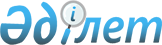 О присвоении наименований составных частей населенных пунктов Побединского сельского округаРешение акима Побединского сельского округа Карабалыкского района Костанайской области от 30 января 2009 года № 1. Зарегистрировано управлением юстиции Карабалыкского района Костанайской области 3 марта 2009 года № 9-12-105

      На основании статьи 35 Закона Республики Казахстан "О местном государственном управлении в Республике Казахстан", пункт 4 статьи 14 Закона Республики Казахстан "Об административно-территориальном устройстве Республики Казахстан", аким Побединского сельского округа РЕШИЛ:

      1. Присвоить наименования составных частей населенных пунктов Побединского сельского округа согласно приложению.



      2. Настоящее решение вводится в действие по истечении десяти календарных дней после дня его первого официального опубликования.      Аким сельского округа                      Р. Рыженко

Приложение            

к решению акима       

сельского округа      

от 30 января 2009 года

№ 1                    

Наименование составных частей населенных пунктов

Побединского сельского округа      1. село Победа:

      1) улица Родниковая.

      2) улица Речная.

      3) улица Степная.

      4) улица Первоцелинников.

      5) улица Придорожная.

      6) улица Южная.      2. село Магнай:

      1) улица Единства.

      2) улица Валеева.

      3) улица С. Кожамкулова.

      4) улица Абая.      3. село Жамбыл:

      1) улица Студенческая.

      2) улица Киевская.

      3) улица Молодежная.
					© 2012. РГП на ПХВ «Институт законодательства и правовой информации Республики Казахстан» Министерства юстиции Республики Казахстан
				